                                                          MATERIAŁ 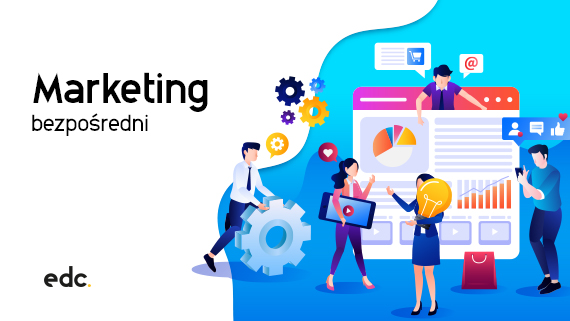       I. ELEMENTY MARKETINGU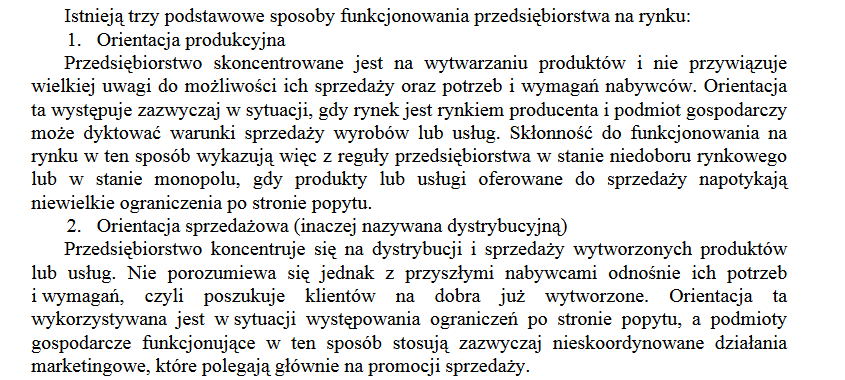 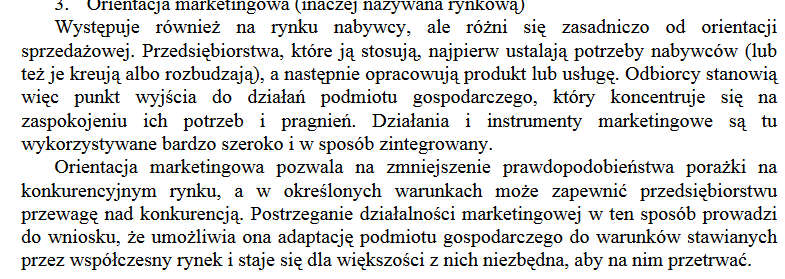        Wśród reguł zwanych inaczej zasadami marketingu priorytetowe znaczenie mają: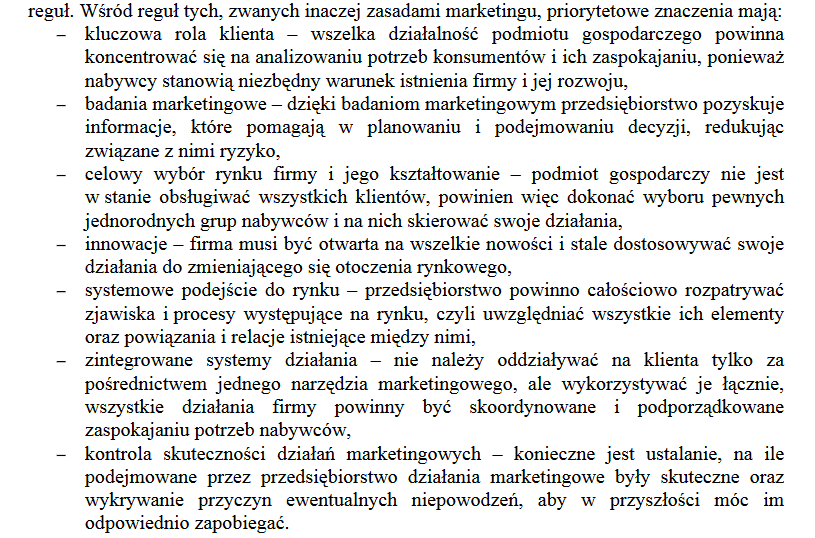 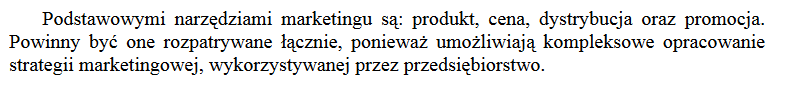 II MARKERING - mix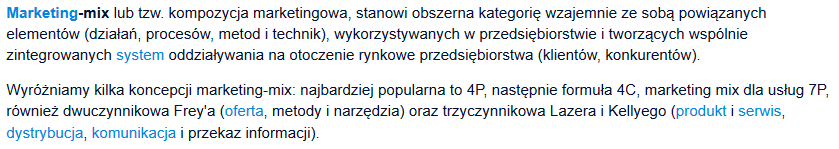 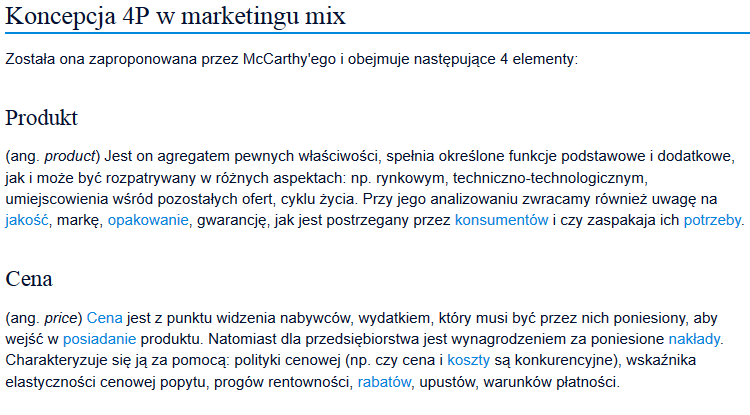 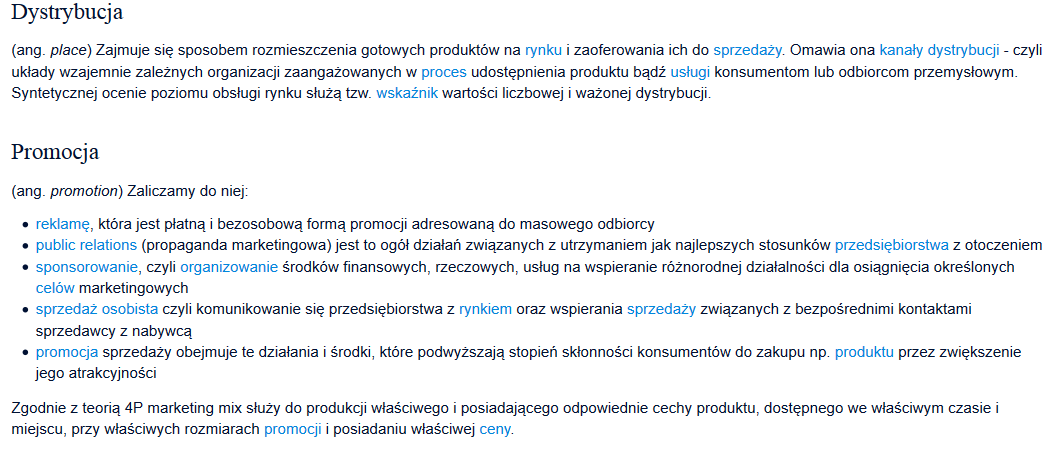 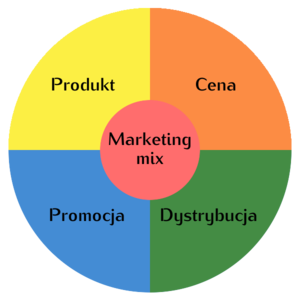 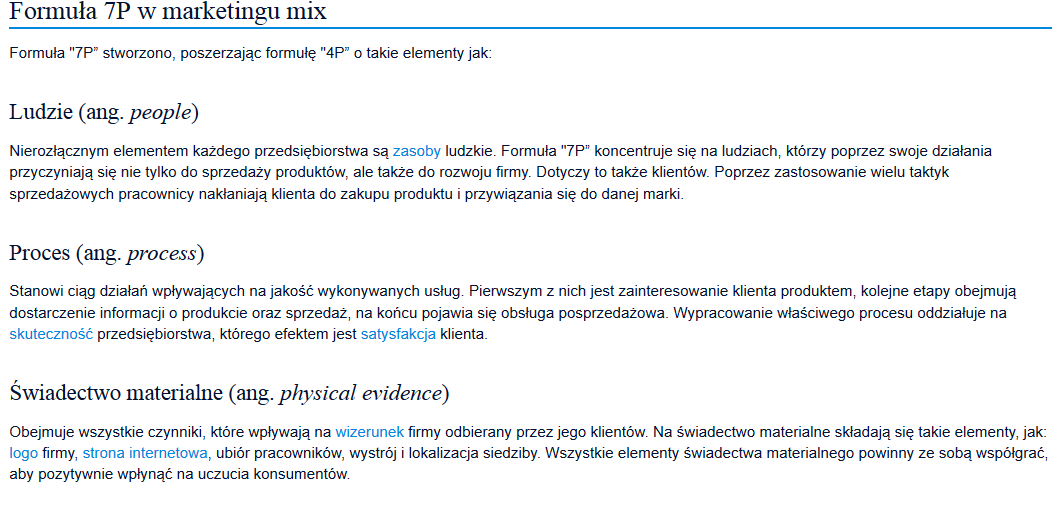 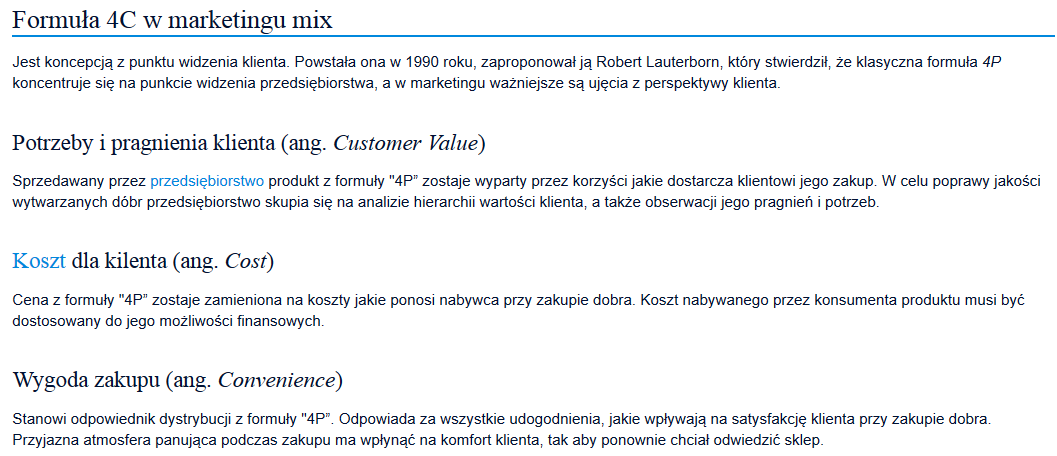 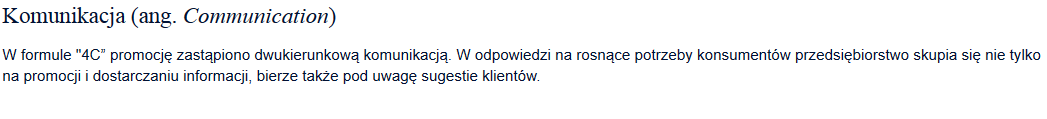 III. Działania promocyjne przy obsłudze klientów.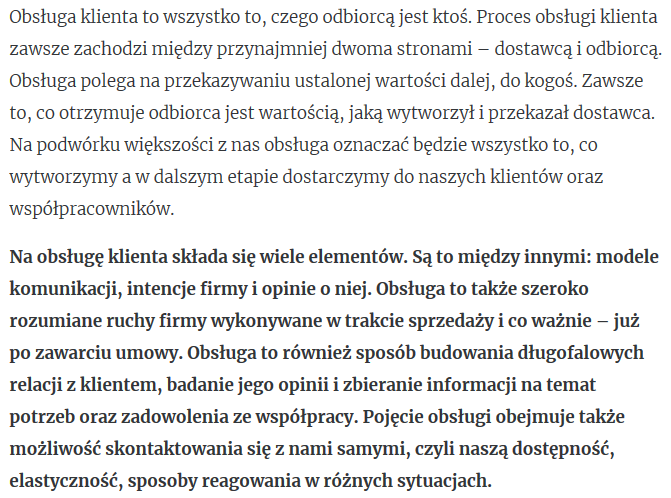 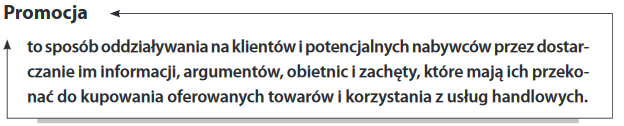 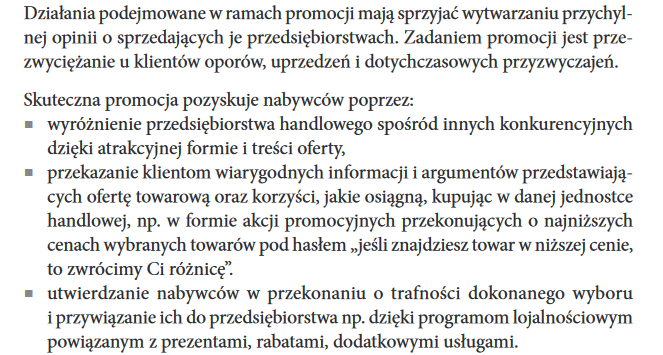 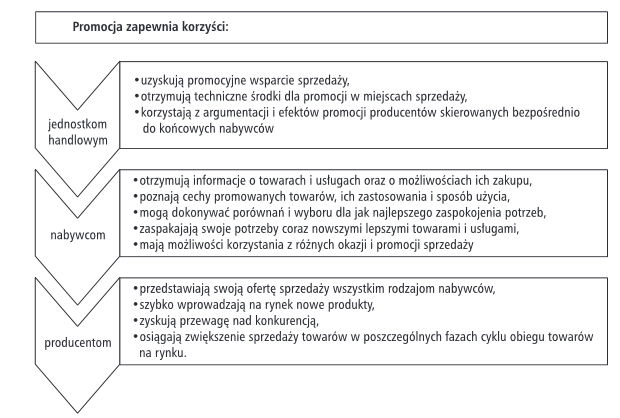 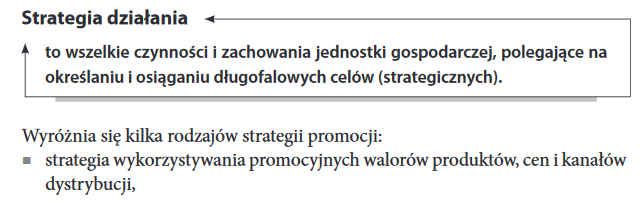 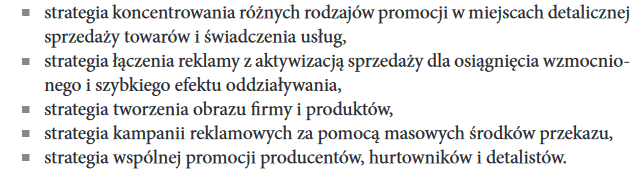 Materiały pochodzą z : http://sklep.wsip.pl/uploads/litb/629_litb.pdf, file:///C:/Users/BOGUMI~1/AppData/Local/Temp/165804_e-preprint_A18_obsluga_klientow_t3.pdf, http://www.zs-strzyzow.itl.pl/files/dydaktyka/ekonomista/Technik%20ekonomista_341[02].Z1.03_u.pdf, https://mfiles.pl/pl/index.php/Marketing_mix#google_vignette  oraz z podręcznika Obsługa klientów. Halina Zielińska  grafiki ze stron internetowychZADANIA NALEŻY ODESŁAĆ NA ADRES SŁŻBOWY DO 22 stycznia 2021 rokuZADANIA.1.Jakie są podstawowe zasady marketingu?2.Czym różnią się trzy podstawowe sposoby funkcjonowania przedsiębiorstwa na rynku?3.Co oznacza formuła 4P, 7P.4. Jaki jest związek między narzędziami marketingu?5.Dlaczego należy koordynować działania i narzędzia marketingu?6.Na podstawie przykładów z rzeczywistości gospodarczej, podaj korzyści, jakie osiągnęli z działań promocyjnych sklepu: nabywcy, producenci, placówka handlowa.7.Dlaczego kompozycja marketingu mix stosowana przez przedsiębiorstwo powinna ulegać zmianom?8.Wyjaśnij dlaczego krótkotrwałe działania promocyjne bardzo rzadko przynoszą oczekiwane korzyści.